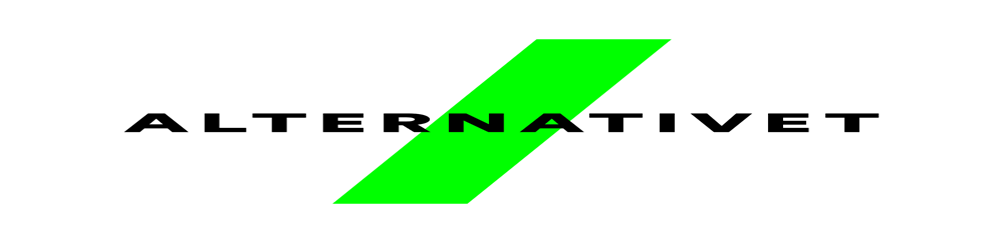 Dagsorden for Opstillingsmøde i Greve-Solrød lokalafdeling Tirsdag den 31. januar 2017, kl. 19 i Greve BorgerhusValg af dirigentValg af 2 stemmetællereValg af kandidater Valg af spidskandidat Valg af repræsentant til kandidatudvalget for FTEventueltKOM OG AFGIV DIN STEMME PÅ DIN KANDIDAT !!!